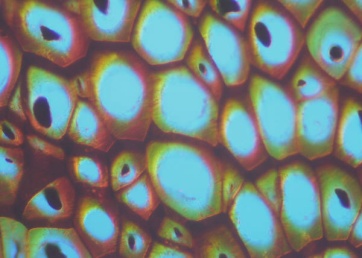 Unit 1E Biology: Cells Transition Activity: Visual Vocabulary 		Due: ______________Subject: Science 							Notebook Page _____Unit EDirections:  Write the definition to the following vocabulary words below on page 5 of your Science Interactive Notebook.  After writing the definitions draw one picture and color when finished.  ONLY 5 WORDS PER PAGE PLEASE! Vocabulary Words Cell theory OrganelleCell wall Cell membraneCytoplasm Nucleus Prokaryotic EukaryoticChloroplasts Mitochondria DiffusionOsmosis Cell respiration Photosynthesis ATP– adenosine triphosphate Unit 1E Biology: Cells Transition Activity: Visual Vocabulary 		Due: ______________Subject: Science 							Notebook Page _____Unit EDirections:  Write the definition to the following vocabulary words below on page 5 of your Science Interactive Notebook.  After writing the definitions draw one picture and color when finished.  ONLY 5 WORDS PER PAGE PLEASE! Vocabulary Words Cell theory OrganelleCell wall Cell membraneCytoplasm Nucleus Prokaryotic EukaryoticChloroplasts Mitochondria DiffusionOsmosis Cell respiration Photosynthesis ATP– adenosine triphosphate Unit 1E Biology: Cells Transition Activity: Visual Vocabulary 		Due: ______________Subject: Science 							Notebook Page _____Unit EDirections:  Write the definition to the following vocabulary words below on page 5 of your Science Interactive Notebook.  After writing the definitions draw one picture and color when finished.  ONLY 5 WORDS PER PAGE PLEASE! Vocabulary Words Cell theory OrganelleCell wall Cell membraneCytoplasm Nucleus Prokaryotic EukaryoticChloroplasts Mitochondria DiffusionOsmosis Cell respiration Photosynthesis ATP– adenosine triphosphate Unit 1E Biology: Cells Transition Activity: Visual Vocabulary 		Due: ______________Subject: Science 							Notebook Page _____Unit EDirections:  Write the definition to the following vocabulary words below on page 5 of your Science Interactive Notebook.  After writing the definitions draw one picture and color when finished.  ONLY 5 WORDS PER PAGE PLEASE! Vocabulary Words Cell theory OrganelleCell wall Cell membraneCytoplasm Nucleus Prokaryotic EukaryoticChloroplasts Mitochondria DiffusionOsmosis Cell respiration Photosynthesis ATP– adenosine triphosphate 